                                                     Р Е Ш Е Н И Е                                                    П О М Ш У Ö М от 16 сентября 2021 г. № 4-27/126       с.Усть-Цильма Республики КомиВ соответствии с Налоговым кодексом Российской Федерации, Федеральным законом от 06.10.2003 № 131-ФЗ «Об общих принципах организации местного самоуправления в Российской Федерации», Уставом муниципального образования сельского поселения «Усть-Цильма»Совет сельского поселения «Усть-Цильма» решил:1. Внести в решение Совета сельского поселения «Усть-Цильма» от 14 ноября 2014 г. № 3-16/104 «О земельном налоге на земли, находящиеся в пределах границ сельского поселения «Усть-Цильма» следующие дополнения: - Абзац 2 пункта 4 изложить в следующей редакции:« - Почетных граждан Усть-Цилемского района, - в отношении земельных участков, приобретенных (предоставленных) для обслуживания индивидуального жилого дома, находящегося в собственности данного гражданина, а также земельных участков, отнесенных к землям сельскохозяйственного назначения или к землям в составе зон сельскохозяйственного использования и используемых для сельскохозяйственного производства, а также земельных участков, приобретенных (предоставленных) для личного подсобного хозяйства, огородничества или животноводства, садоводства и обслуживания индивидуальных гаражей, за исключением земельных участков используемых в предпринимательской деятельности;».2. Настоящее решение вступает в силу по истечении одного месяца со дня его официального опубликования в районной газете «Красная Печора», но не ранее 1 января 2022 года.Глава сельского поселения «Усть-Цильма» - председатель Совета поселения                                                  Е.И. ВокуеваСоветмуниципального образованиясельского поселения«Усть-Цильма»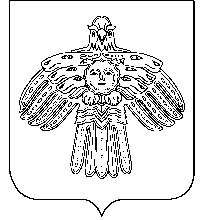 «Усть-Цильма»сикт овмöдчöминса муниципальнöй юкöнсаСöветО внесении дополнений в решение Совета сельского поселения «Усть-Цильма» от 14 ноября 2014 года № 3-16/104 «О земельном налоге на земли, находящиеся в пределах границ сельского поселения «Усть-Цильма»